Документ предоставлен КонсультантПлюс
СРАВНЕНИЕОГЛАВЛЕНИЕПриказ Минздрава России от 15.12.2020 N 1331н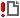 "Об утверждении требований к комплектации медицинскими изделиями аптечки для оказания первой помощи работникам"(Зарегистрировано в Минюсте России 10.03.2021 N 62703)Приказ Минздрава России от 24.05.2024 N 262н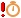 "Об утверждении требований к комплектации аптечки для оказания работниками первой помощи пострадавшим с применением медицинских изделий"(Зарегистрировано в Минюсте России 31.05.2024 N 78396)См. ОглавлениеСм. ОглавлениеЗарегистрировано в Минюсте России 10 марта 2021 г. N 62703МИНИСТЕРСТВО ЗДРАВООХРАНЕНИЯ РОССИЙСКОЙ ФЕДЕРАЦИИПРИКАЗот 15 декабря 2020 г. N 1331нОБ УТВЕРЖДЕНИИ ТРЕБОВАНИЙК КОМПЛЕКТАЦИИ МЕДИЦИНСКИМИ ИЗДЕЛИЯМИ АПТЕЧКИ ДЛЯ ОКАЗАНИЯПЕРВОЙ ПОМОЩИ РАБОТНИКАМЗарегистрировано в Минюсте России 31 мая 2024 г. N 78396МИНИСТЕРСТВО ЗДРАВООХРАНЕНИЯ РОССИЙСКОЙ ФЕДЕРАЦИИПРИКАЗот 24 мая 2024 г. N 262нОБ УТВЕРЖДЕНИИ ТРЕБОВАНИЙК КОМПЛЕКТАЦИИ АПТЕЧКИ ДЛЯ ОКАЗАНИЯ РАБОТНИКАМИ ПЕРВОЙПОМОЩИ ПОСТРАДАВШИМ С ПРИМЕНЕНИЕМ МЕДИЦИНСКИХ ИЗДЕЛИЙВ соответствии с подпунктом 5.2.12 Положения о Министерстве здравоохранения Российской Федерации, утвержденного постановлением Правительства Российской Федерации от 19 июня 2012 г. N 608 (Собрание законодательства Российской Федерации, 2012, N 26, ст. 3526; 2016, N 9, ст. 1268), приказываю:1. Утвердить прилагаемые требования к комплектации медицинскими изделиями аптечки для оказания первой помощи работникам.В соответствии с частью 5 статьи 31 Федерального закона от 21 ноября 2011 г. N 323-ФЗ "Об основах охраны здоровья граждан в Российской Федерации" и подпунктом 5.2.12 пункта 5 Положения о Министерстве здравоохранения Российской Федерации, утвержденного постановлением Правительства Российской Федерации от 19 июня 2012 г. N 608, приказываю:1. Утвердить прилагаемые требования к комплектации аптечки для оказания работниками первой помощи пострадавшим с применением медицинских изделий.2. Установить, что аптечки для оказания первой помощи работникам, произведенные (укомплектованные) до дня вступления в силу настоящего приказа, подлежат применению в течение срока их годности, но не позднее 31 августа 2025 года.2. Установить, что аптечки для оказания первой помощи работникам, произведенные (укомплектованные) до дня вступления в силу настоящего приказа, могут применяться до истечения срока годности содержащихся в них медицинских изделий, но не позднее 1 сентября 2027 г.3. Признать утратившим силу приказ Министерства здравоохранения Российской Федерации от 15 декабря 2020 г. N 1331н "Об утверждении требований к комплектации медицинскими изделиями аптечки для оказания первой помощи работникам" (зарегистрирован Министерством юстиции Российской Федерации 10 марта 2021 г., регистрационный N 62703).3. Настоящий приказ вступает в силу с 1 сентября 2021 года и действует в течение 6 лет со дня его вступления в силу.4. Настоящий приказ вступает в силу с 1 сентября 2024 г. и действует до 1 сентября 2030 г.МинистрМ.А.МУРАШКОУтвержденыприказом Министерства здравоохраненияРоссийской Федерацииот 15 декабря 2020 г. N 1331нТРЕБОВАНИЯК КОМПЛЕКТАЦИИ МЕДИЦИНСКИМИ ИЗДЕЛИЯМИ АПТЕЧКИ ДЛЯ ОКАЗАНИЯПЕРВОЙ ПОМОЩИ РАБОТНИКАММинистрМ.А.МУРАШКОУтвержденыприказом Министерства здравоохраненияРоссийской Федерацииот 24 мая 2024 г. N 262нТРЕБОВАНИЯК КОМПЛЕКТАЦИИ АПТЕЧКИ ДЛЯ ОКАЗАНИЯ РАБОТНИКАМИ ПЕРВОЙПОМОЩИ ПОСТРАДАВШИМ С ПРИМЕНЕНИЕМ МЕДИЦИНСКИХ ИЗДЕЛИЙ1. Аптечка для оказания первой помощи работникам (далее - аптечка) комплектуется следующими медицинскими изделиями:1. Аптечка для оказания работниками первой помощи пострадавшим с применением медицинских изделий (далее - аптечка) комплектуется следующими медицинскими изделиями:--------------------------------<1> Приказ Министерства здравоохранения Российской Федерации от 6 июня 2012 г. N 4н "Об утверждении номенклатурной классификации медицинских изделий" (зарегистрирован Министерством юстиции Российской Федерации 9 июля 2012 г., регистрационный N 24852) с изменениями, внесенными приказами Министерства здравоохранения Российской Федерации от 25 сентября 2014 г. N 557н (зарегистрирован Министерством юстиции Российской Федерации 17 декабря 2014 г., регистрационный N 35201) и от 7 июля 2020 г. N 686н (зарегистрирован Министерством юстиции Российской Федерации 10 августа 2020 г., регистрационный N 59225) (далее - номенклатурная классификация медицинских изделий).2. В состав аптечки также включаются следующие прочие средства:2. Аптечка комплектуется следующими изделиями:--------------------------------<1> Приказ Министерства здравоохранения Российской Федерации от 6 июня 2012 г. N 4н "Об утверждении номенклатурной классификации медицинских изделий" (зарегистрирован Министерством юстиции Российской Федерации 9 июля 2012 г., регистрационный N 24852) с изменениями, внесенными приказами Министерства здравоохранения Российской Федерации от 25 сентября 2014 г. N 557н (зарегистрирован Министерством юстиции Российской Федерации 17 декабря 2014 г., регистрационный N 35201), от 7 июля 2020 г. N 686н (зарегистрирован Министерством юстиции Российской Федерации 10 августа 2020 г., регистрационный N 59225).3. При комплектации аптечки медицинскими изделиями допускается комплектация:3. При комплектации аптечки допускается комплектация:одного медицинского изделия из числа включенных соответственно в подпункты 4, 8 и 12 пункта 1 настоящих требований;комбинации медицинских изделий с учетом требуемого минимального количества из числа включенных соответственно в подпункты 1, 2, 5, и 6 пункта 1 настоящих требований;одного медицинского изделия из числа включенных соответственно в подпункты 4, 8 и 12 пункта 1 настоящих требований;комбинации медицинских изделий с учетом требуемого минимального количества из числа включенных соответственно в подпункты 1 - 3 и 5 - 7 пункта 1 настоящих требований.одного прочего средства из числа включенных соответственно в подпункт 2 пункта 2 настоящих требований.4. Аптечка подлежит комплектации медицинскими изделиями, зарегистрированными в установленном порядке <2>.--------------------------------<2> Решение Совета Евразийской экономической комиссии от 12 февраля 2016 г. N 46 "О Правилах регистрации и экспертизы безопасности, качества и эффективности медицинских изделий" (Официальный сайт Евразийского экономического союза http://www.eaeunion.org/, 12 июля 2016 г.), постановление Правительства Российской Федерации от 27 декабря 2012 г. N 1416 "Об утверждении Правил государственной регистрации медицинских изделий" (Собрание законодательства Российской Федерации, 2013, N 1, ст. 14; 2020, N 49, ст. 7897).4. Аптечка подлежит комплектации медицинскими изделиями, зарегистрированными в соответствии с Правилами регистрации и экспертизы безопасности, качества и эффективности медицинских изделий, утвержденными Решением Совета Евразийской экономической комиссии от 12 февраля 2016 г. N 46 (официальный сайт Евразийского экономического союза http://www.eaeunion.org/, 12 июля 2016 г.) <2>, или Правилами государственной регистрации медицинских изделий, утвержденными постановлением Правительства Российской Федерации от 27 декабря 2012 г. N 1416, или особенностями обращения медицинских изделий, в том числе государственной регистрации серии (партии) медицинского изделия, утвержденными постановлением Правительства Российской Федерации от 3 апреля 2020 г. N 430, которые действуют до 1 января 2025 г., или особенностями обращения, включая особенности государственной регистрации, медицинских изделий в случае их дефектуры или риска возникновения дефектуры в связи с введением в отношении Российской Федерации ограничительных мер экономического характера, утвержденными постановлением Правительства Российской Федерации от 1 апреля 2022 г. N 552, которые действуют до 1 января 2025 г.--------------------------------<2> С изменениями, внесенными Решениями Совета Евразийской экономической комиссии от 24 декабря 2021 г. N 144, от 19 мая 2022 г. N 84, от 30 марта 2023 г. N 50. Вступило в силу для Российской Федерации 6 мая 2017 г. Является обязательным для Российской Федерации в соответствии с Договором о Евразийском экономическом союзе от 29 мая 2014 г., ратифицированным Федеральным законом от 3 октября 2014 г. N 279-ФЗ "О ратификации Договора о Евразийском экономическом союзе". Вступил в силу для Российской Федерации с 1 января 2015 г.5. По истечении сроков годности медицинские изделия и прочие средства, которыми укомплектована аптечка, подлежат списанию и уничтожению (утилизации) в соответствии с законодательством Российской Федерации.6. В случае использования или списания и уничтожения (утилизации) медицинских изделий и прочих средств, предусмотренных настоящими требованиями, аптечку необходимо пополнить.7. Не допускается использование медицинских изделий, которыми укомплектована аптечка, в случае нарушения их стерильности.8. Не допускается использование, в том числе повторное, медицинских изделий, которыми укомплектована аптечка, загрязненных кровью и (или) другими биологическими жидкостями.9. Футляр или сумка аптечки может быть носимым и (или) фиксирующимся на стену.ПриказТребования к комплектации медицинскими изделиями аптечки для оказания первой помощи работникамПриказТребования к комплектации аптечки для оказания работниками первой помощи пострадавшим с применением медицинских изделий